       Maison d’Halloween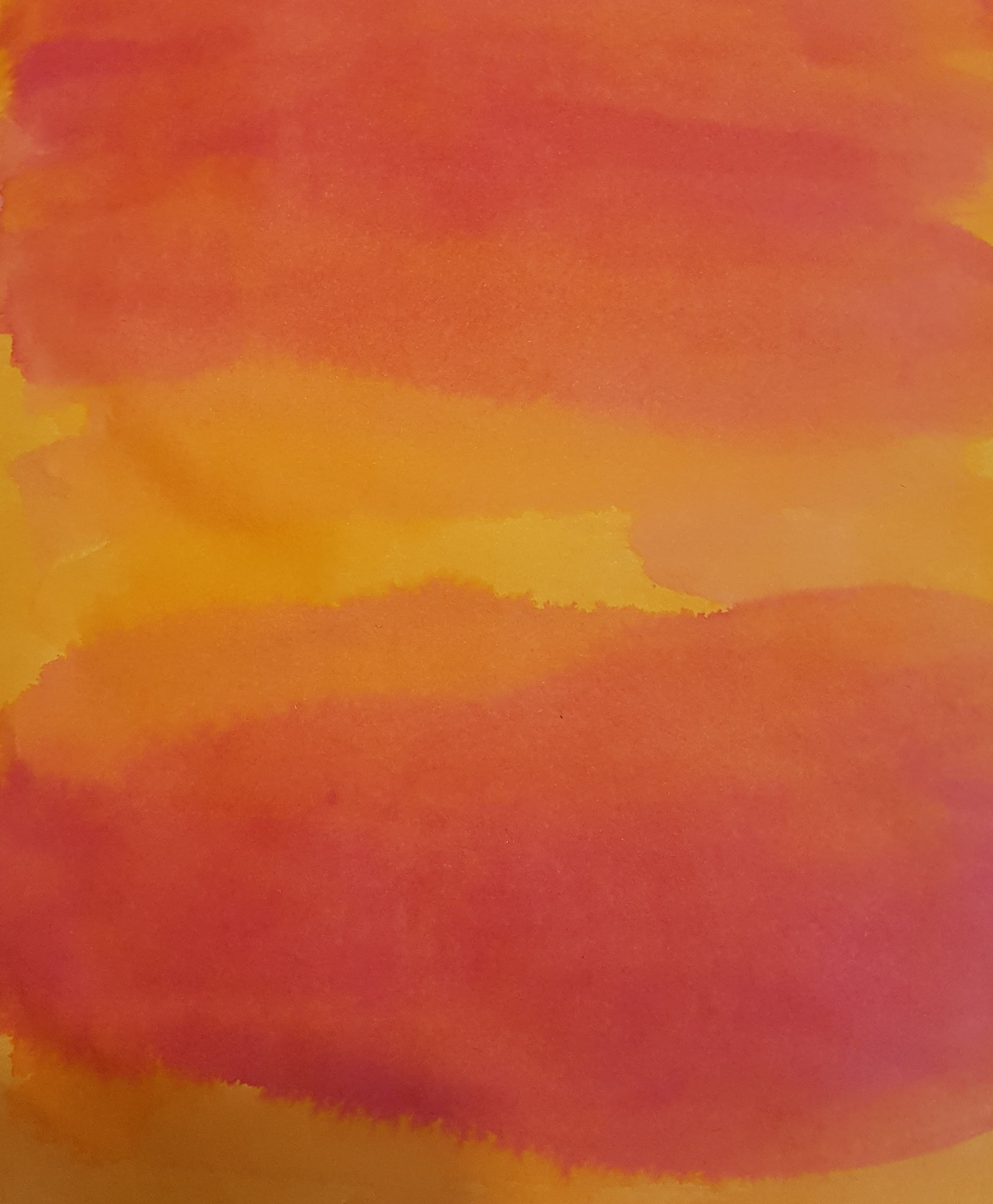 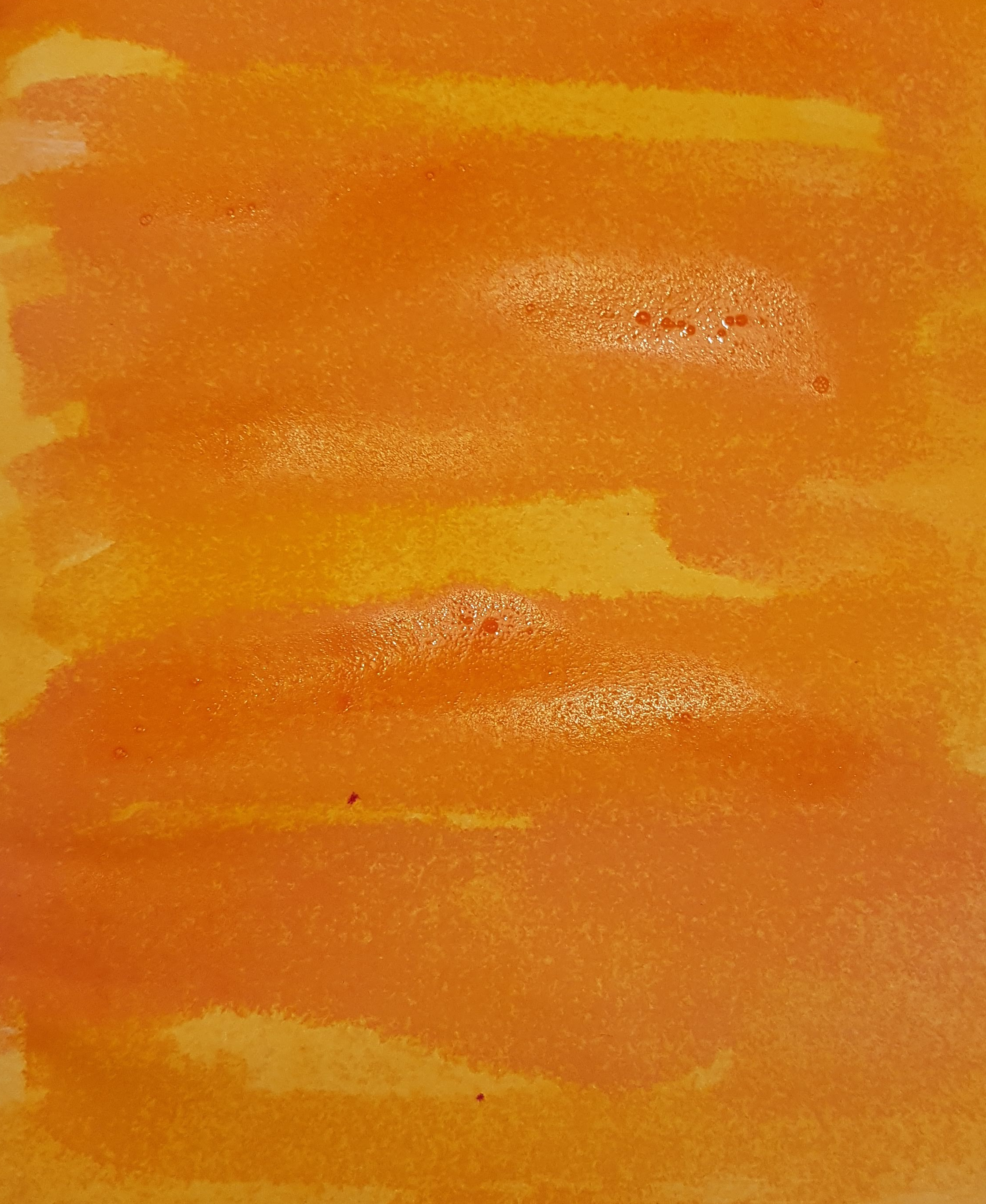 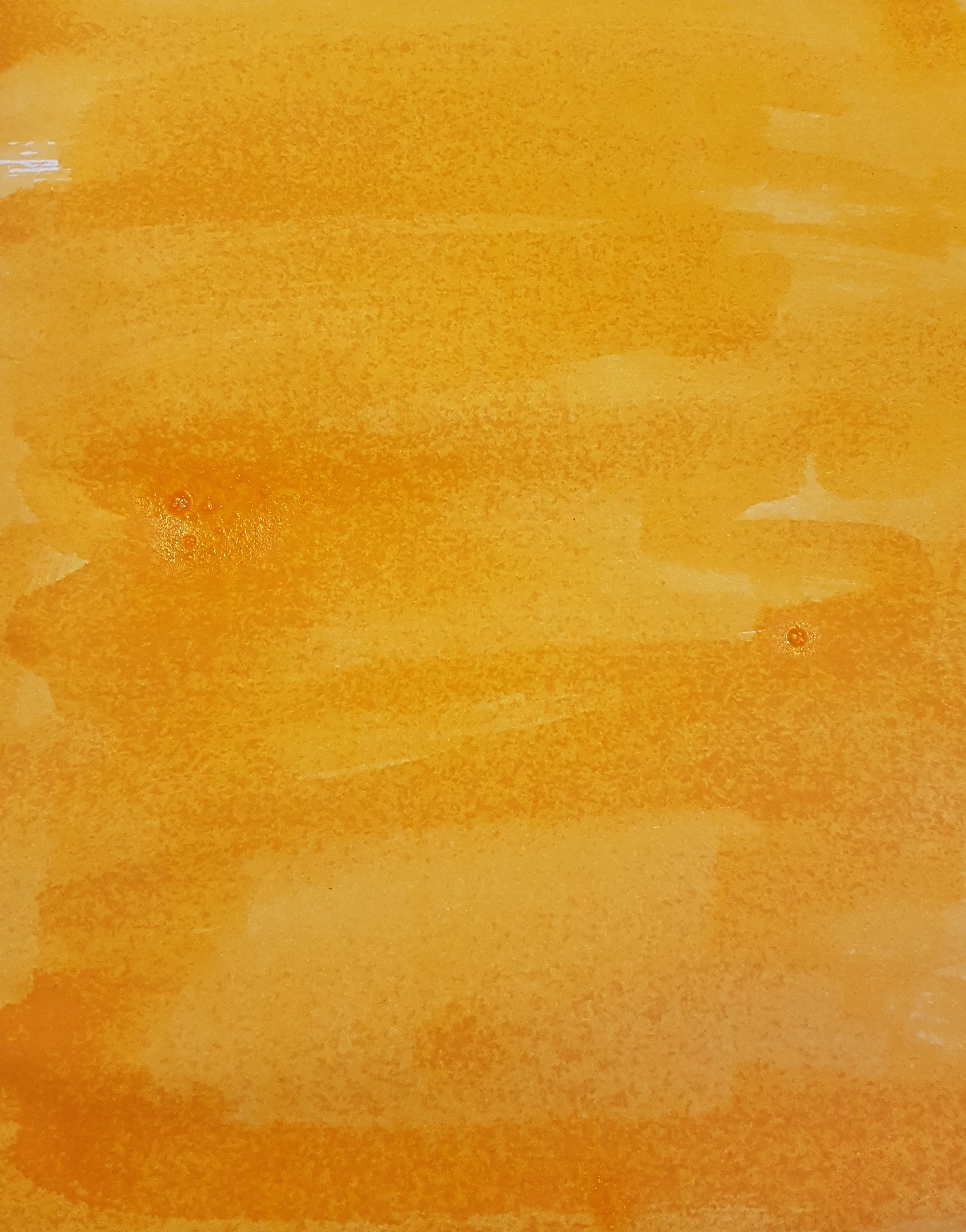 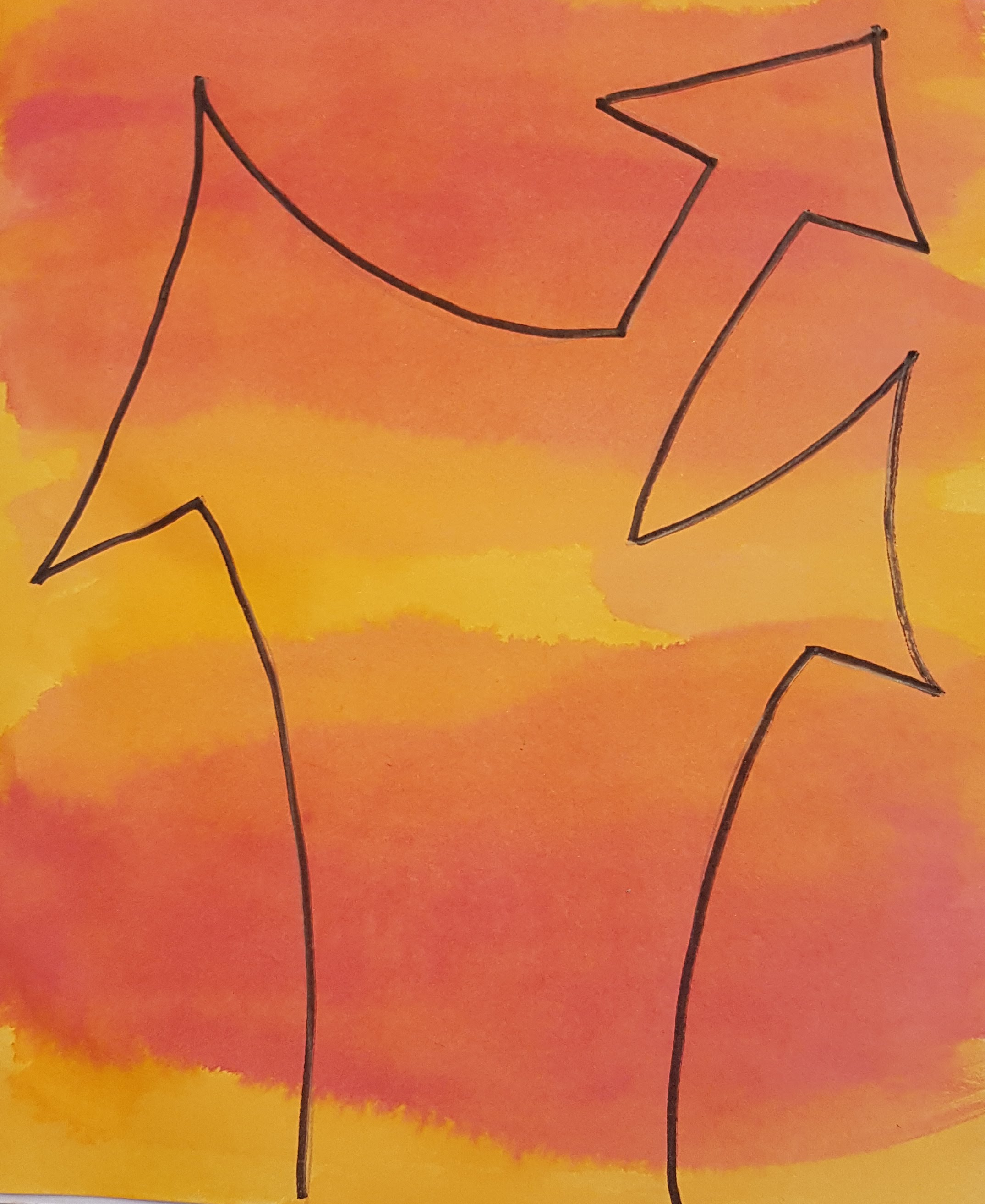 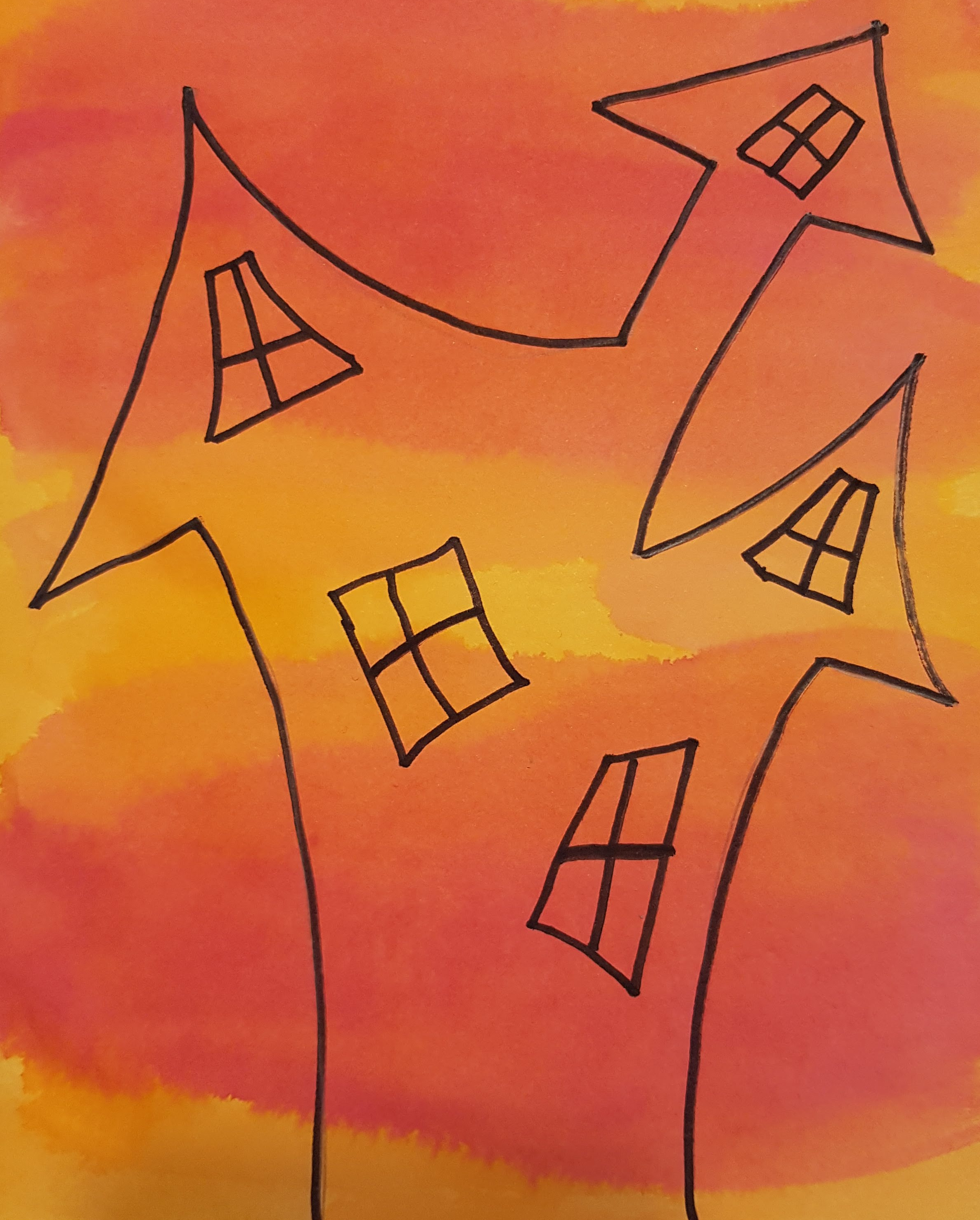 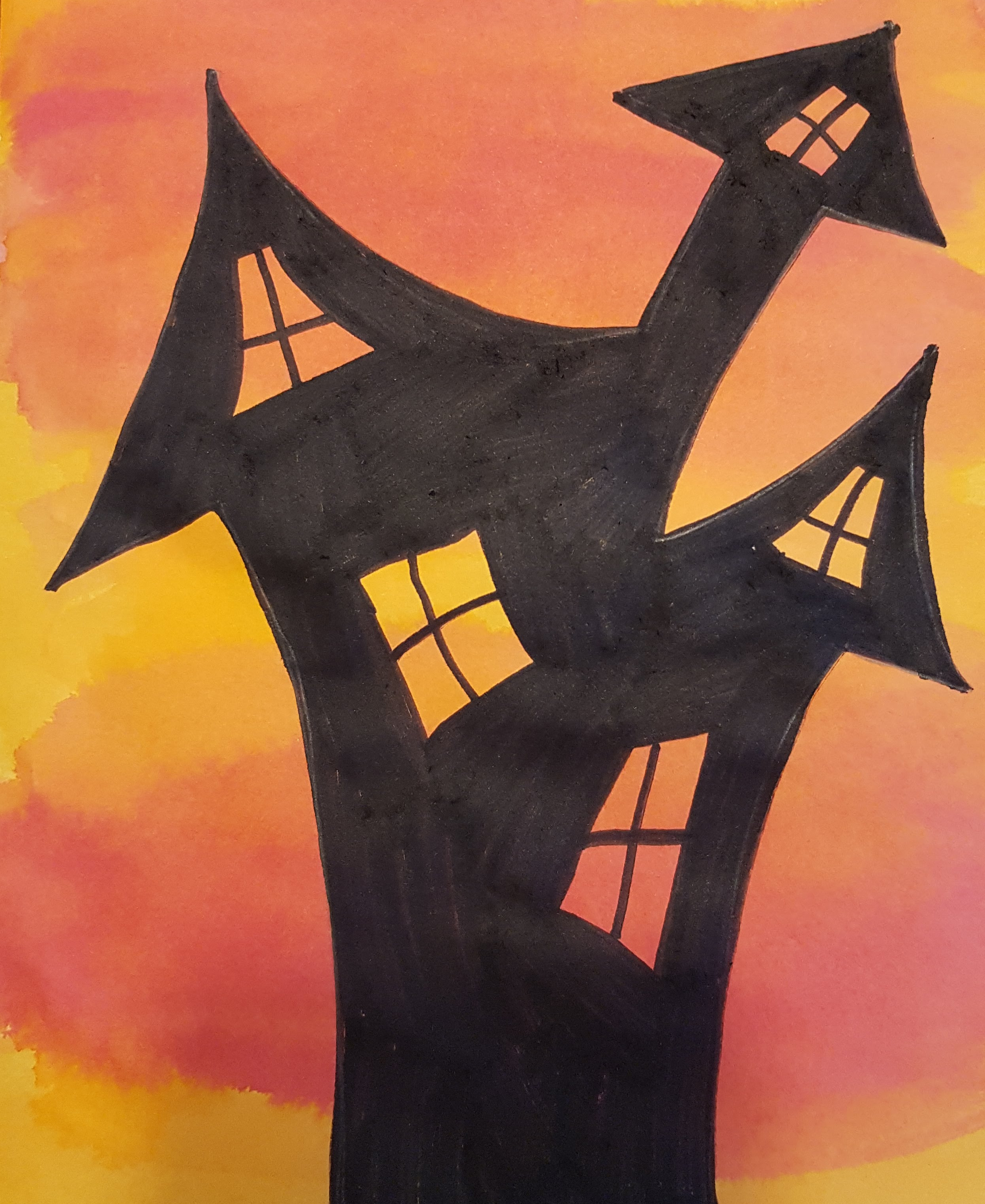 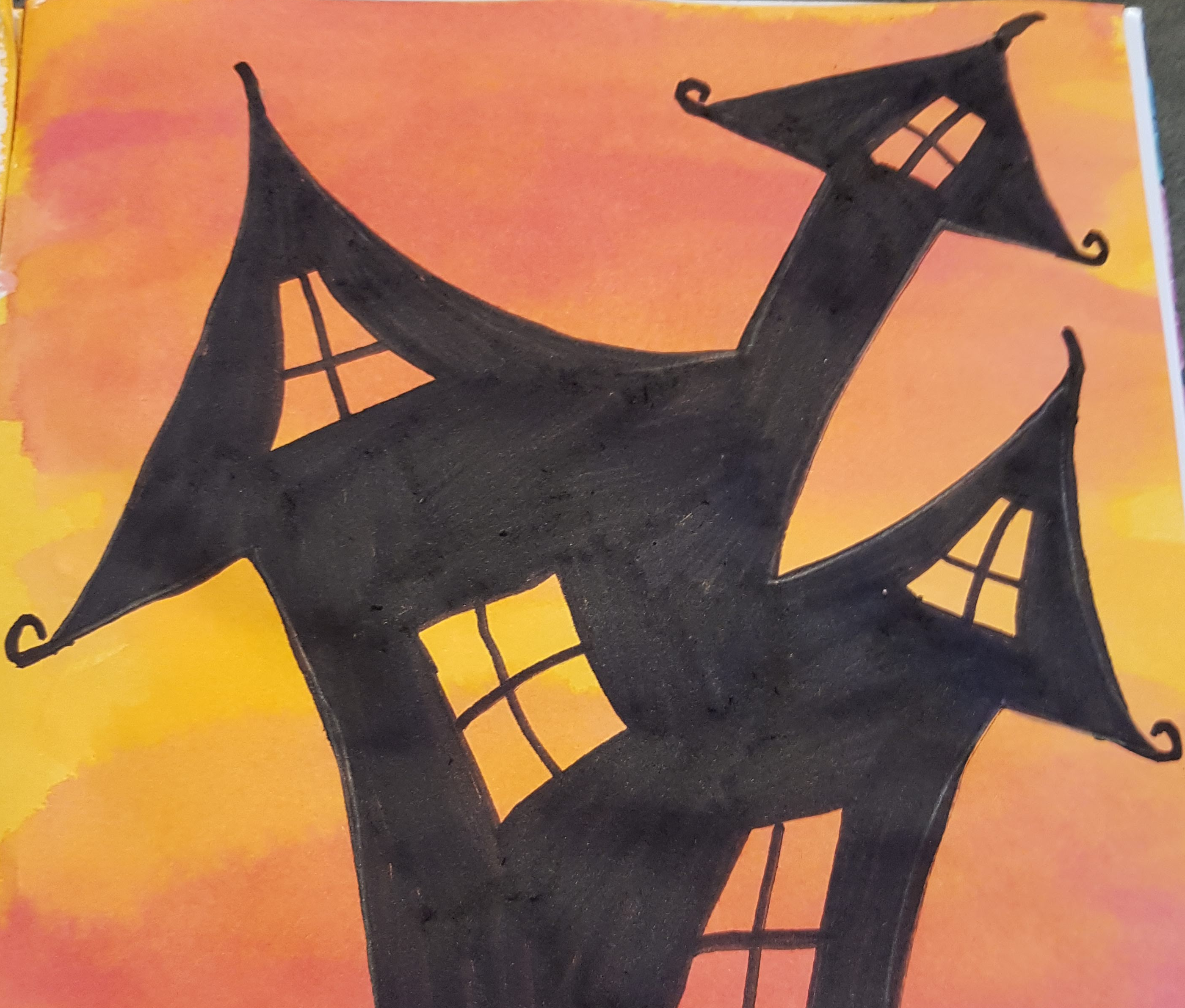 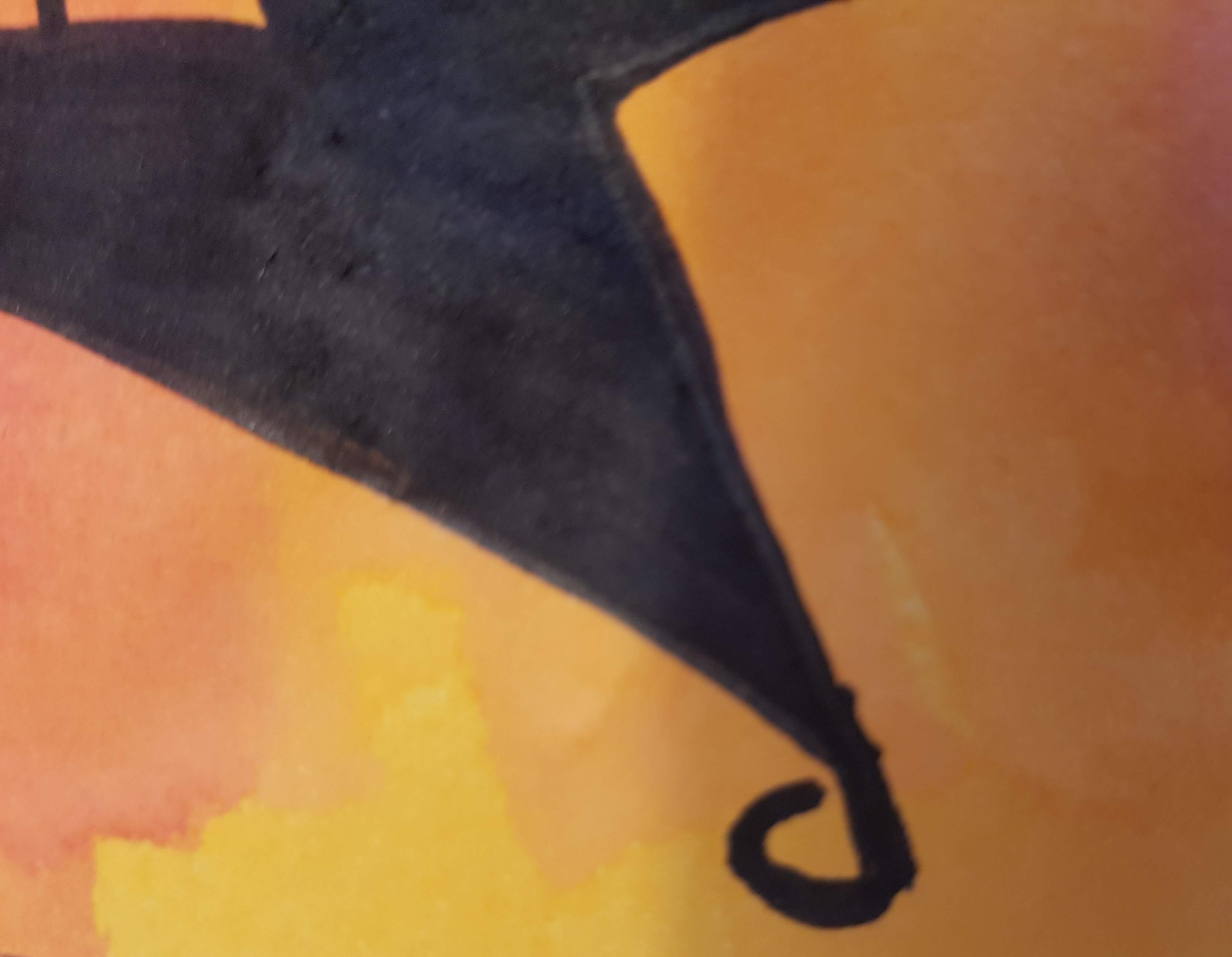 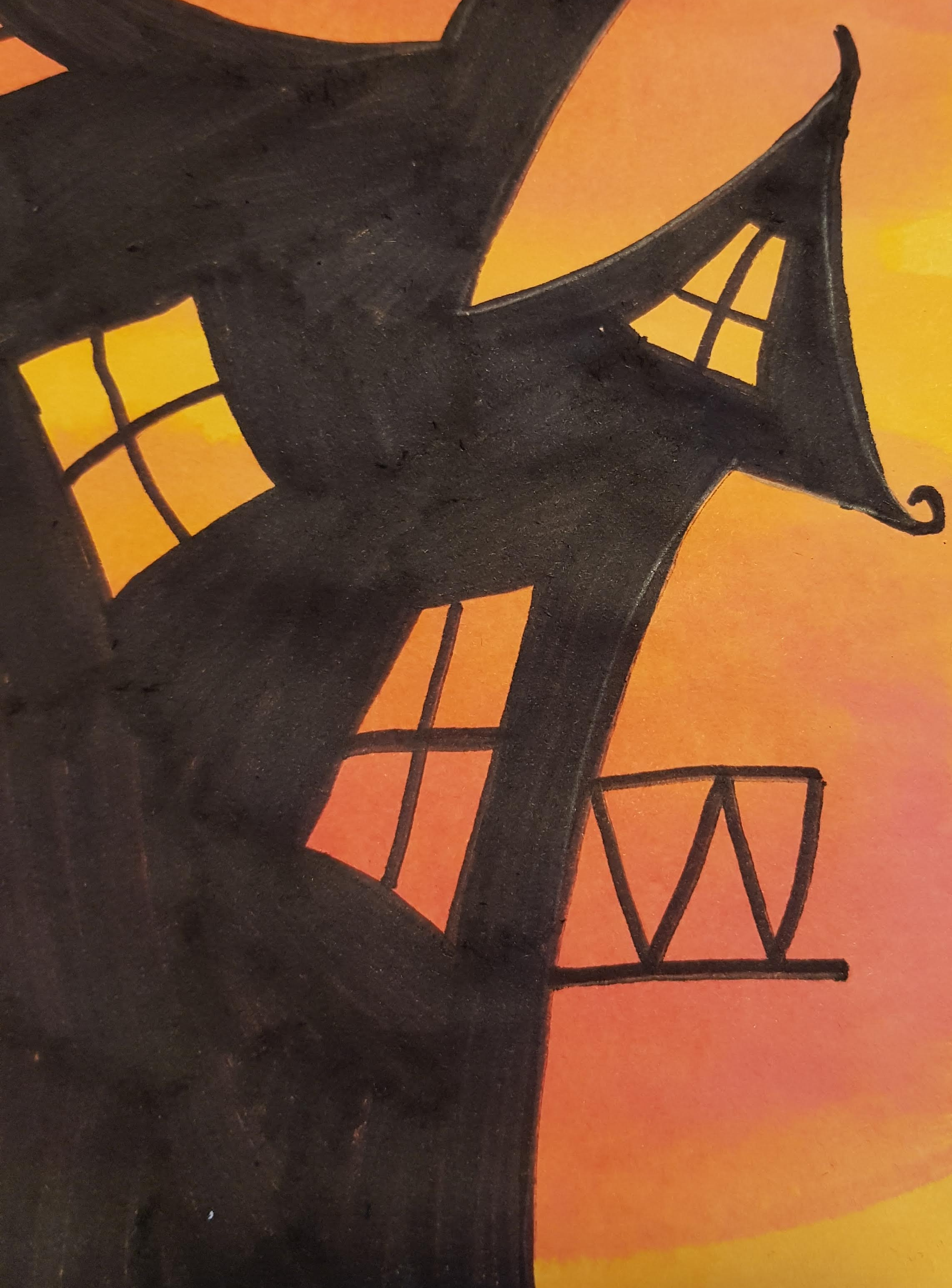 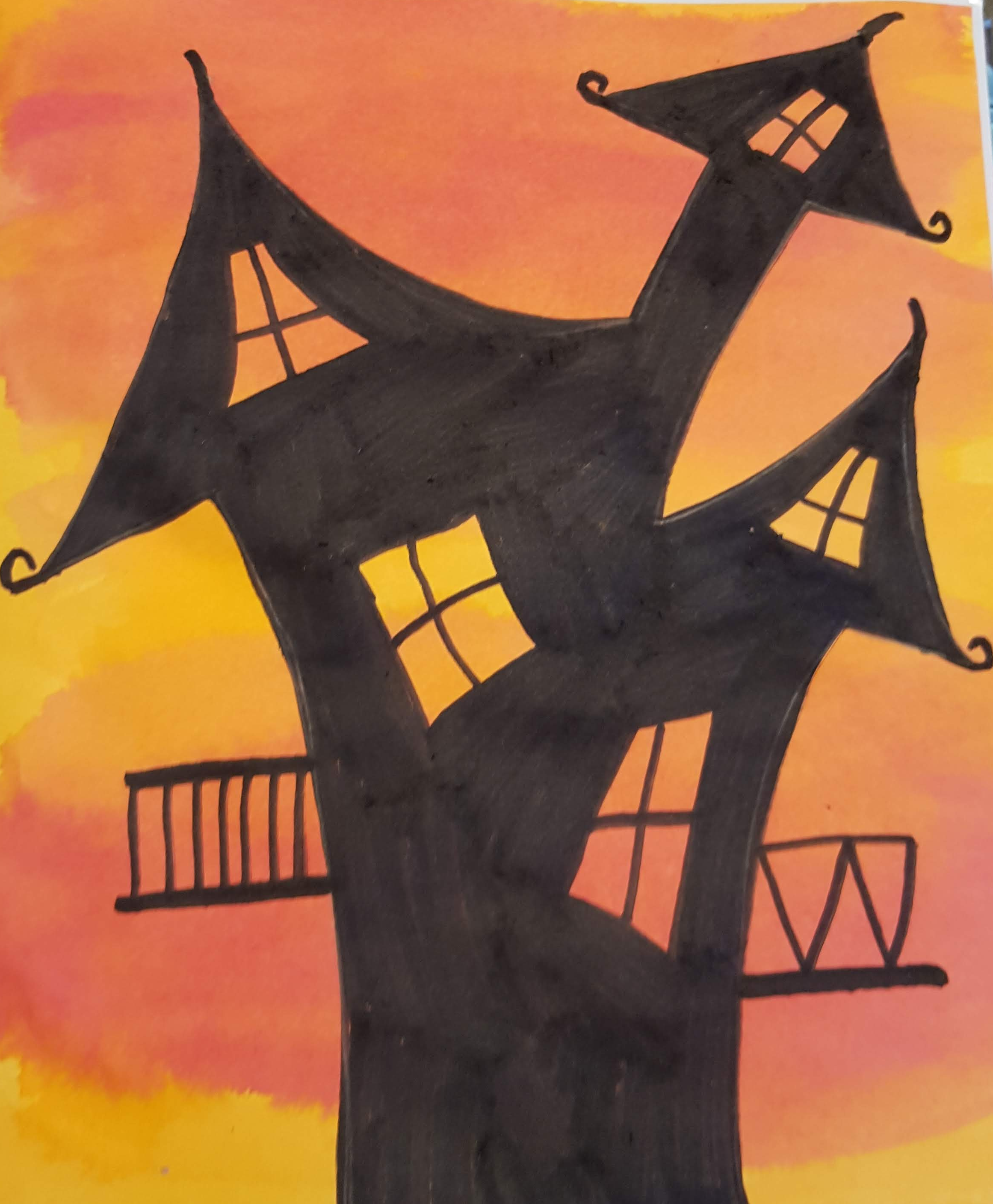 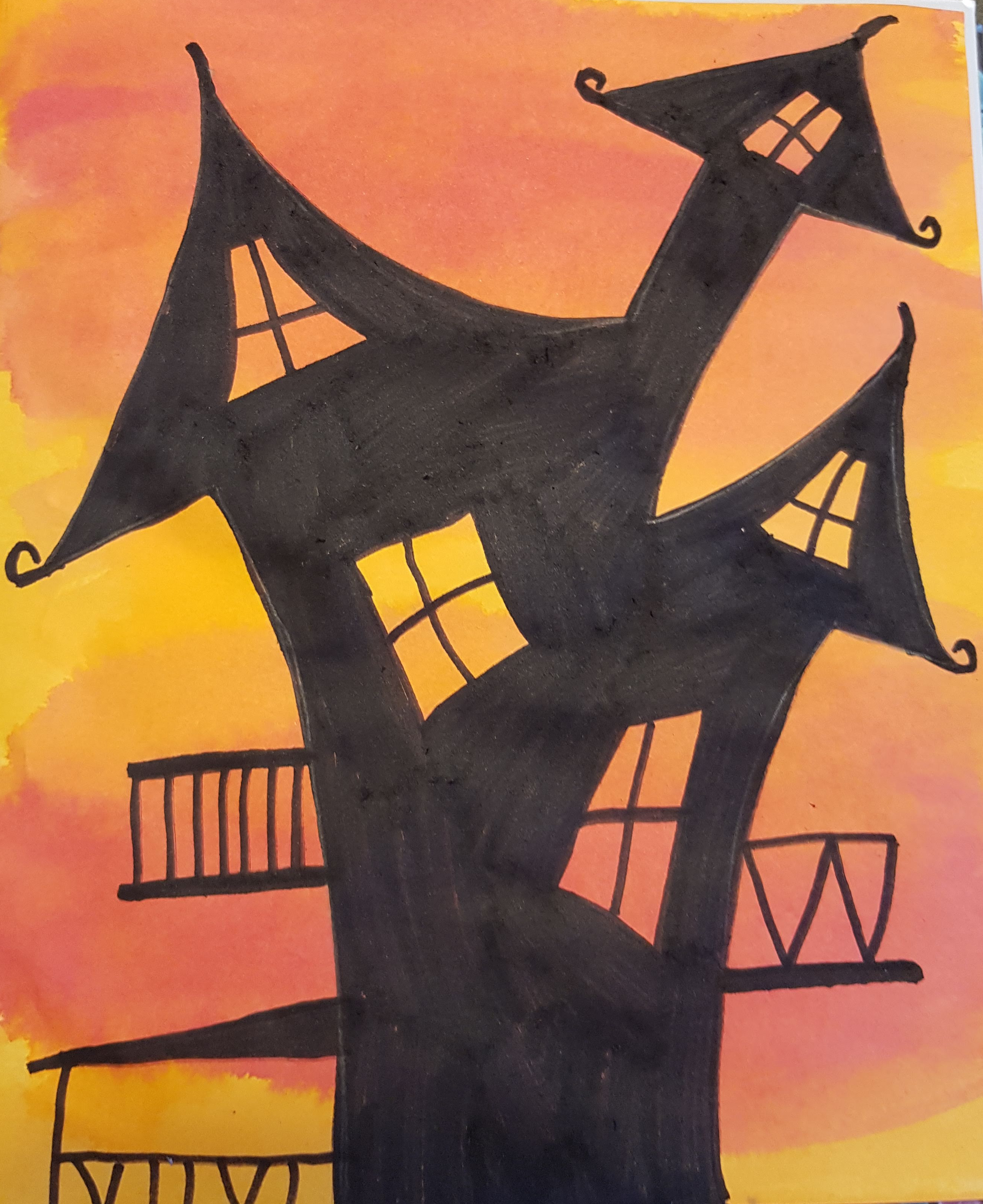 